Name  ______________________________________  Date  ______________________  Period_______Unit 1 LT 2:  Cell Cycle & Regulation NotesBACKGROUND VOCABULARYChromosomes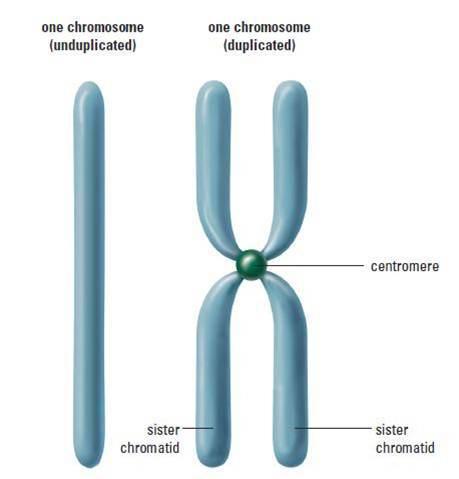 ChromatidsCentromereWhy Do Cells Divide? (3 reasons)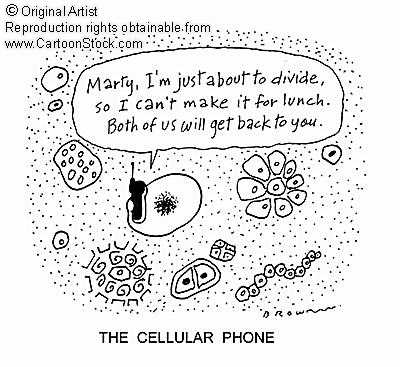 The Cell Cycle:  What is it?What Happens during the Cell Cycle?What is the goal/purpose of the Cell Cycle?                         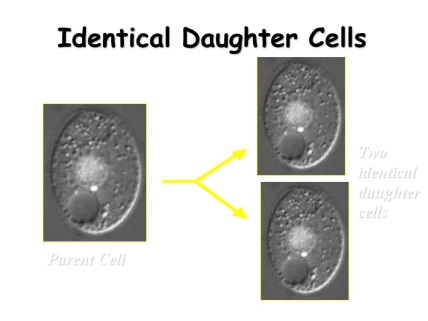 			   Two       Identical 			      Daughter cells      Parent Cell4 Phases of the Cell Cycle			   1.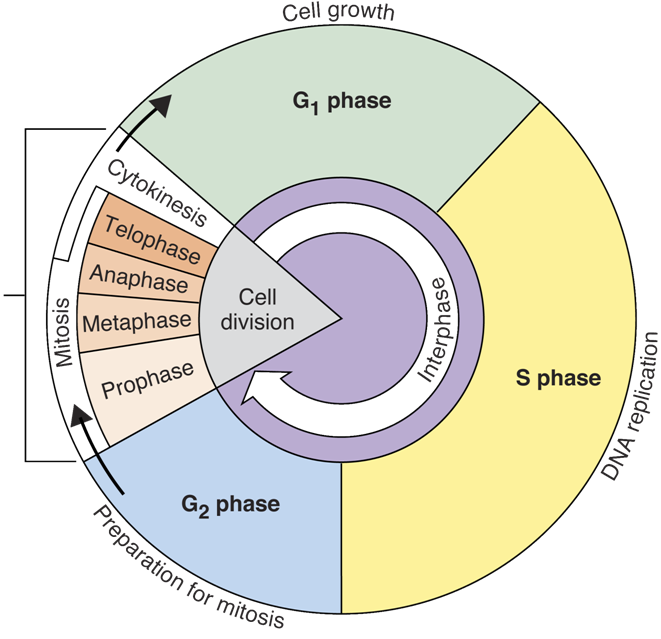 	2.        3.         4.What happens during each of the 4 steps of the Cell Cycle?CELL CYCLE SUMMARYTogether, the G1, S, and G2 phases make up INTERPHASE.What is interphase?Cell DivisionMitosis --Cytokinesis  --  G0Mitosis: ( I ) – P – M – A—TCell Cycle RegulationWhat does research say?What are cyclins?Internal Regulators		External Regulators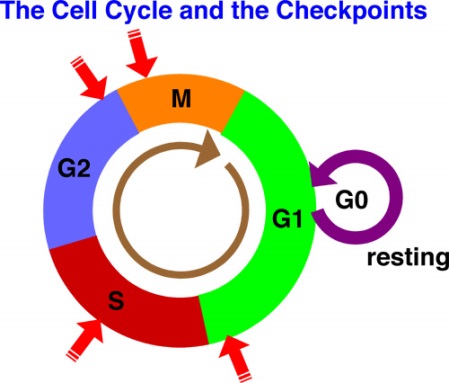 CANCER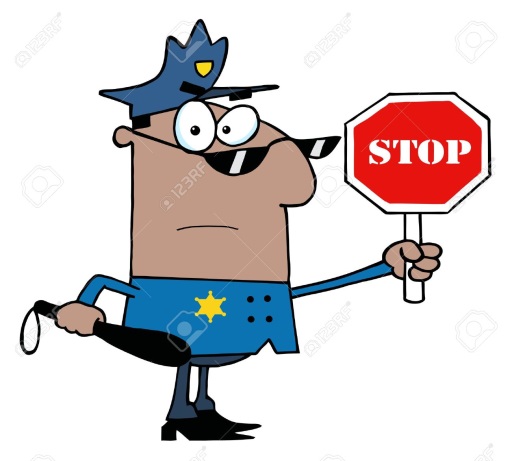 Problem Solving Activity     G -1 (Gap Phase 1)    S - Synthesis    G-2 (Gap Phase 2)  4.         M- phase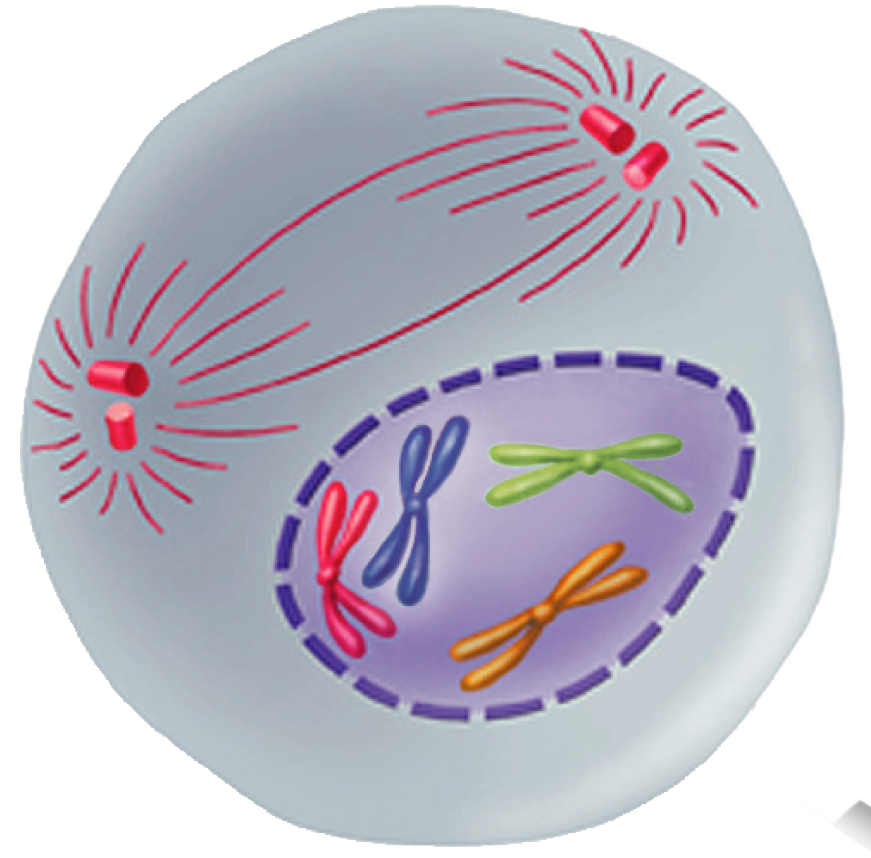 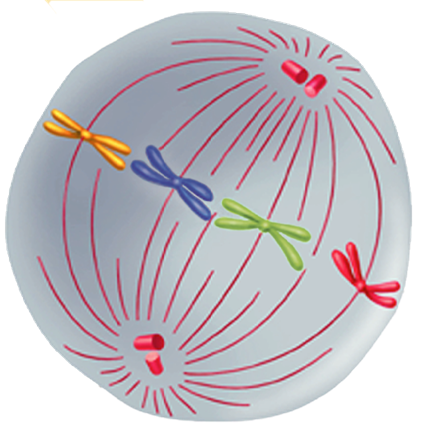 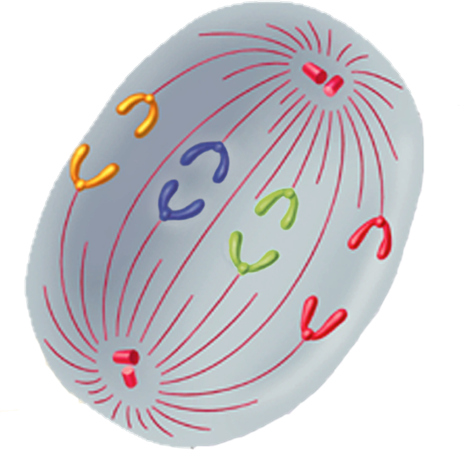 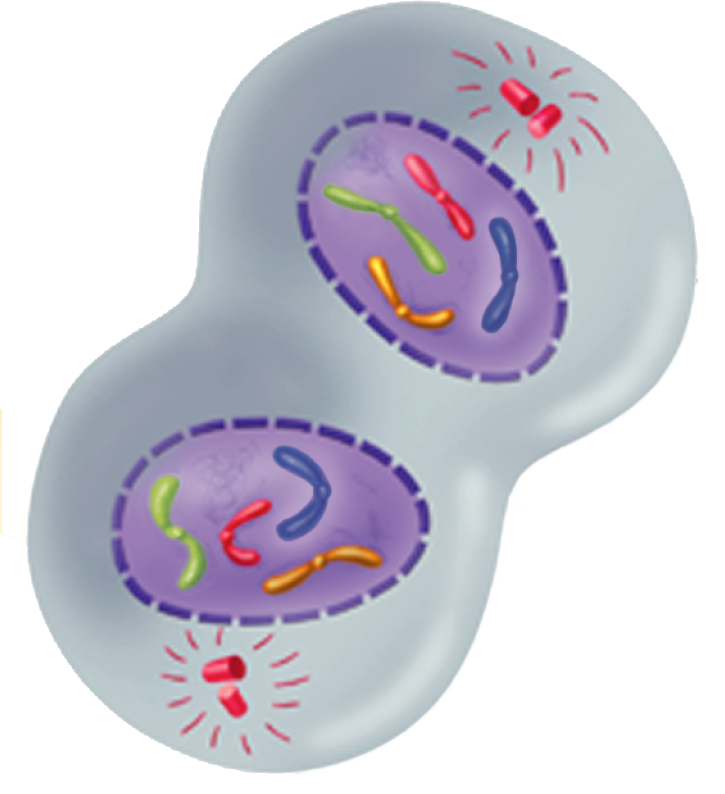 Cytokinesis in Animal CellsCytokinesis in Plant Cells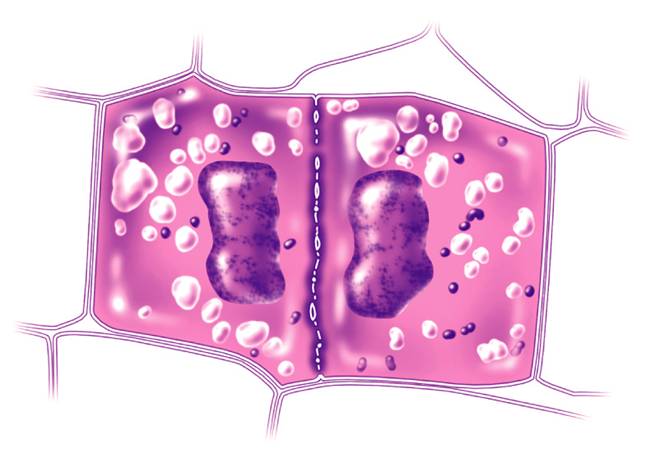 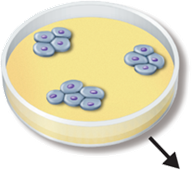 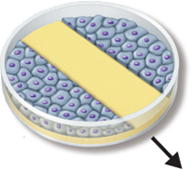 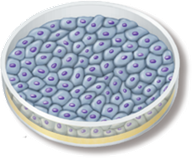 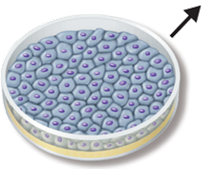 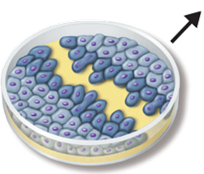 